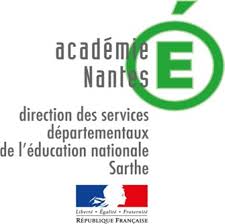 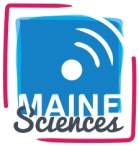 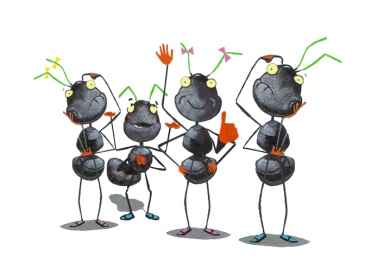 Ecole 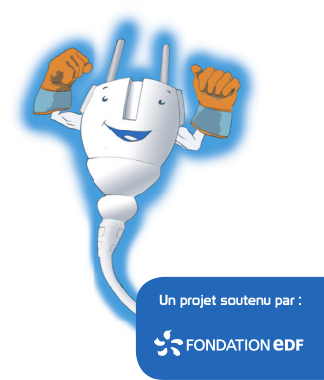 Classe de 